CICLO DE CONFERÊNCIAS DA UAMat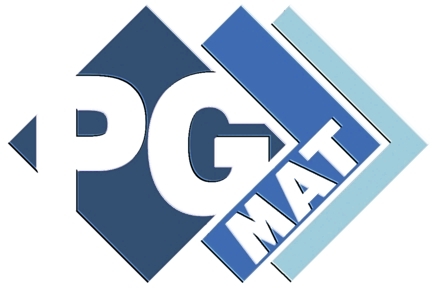 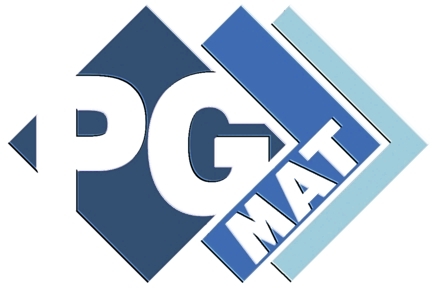 Título: “The topological algebra of Colombeau`s quaternions”Palestrante: Antônio RonaldoResumo: We extend some algebraic and topological results obtained by Cortes-Ferrero-Juriaans, 2009, where they introduced and investigated the topological algebra of simplified generalized quaternions of Colombeau, denoted by Hs, for the algebra topological of Colombeau's full generalized quanternion, denoted by H. In this work, some algebraic results due to Vernaeve, 2010, these results which were in the simplified generalized ring of Colombeau, denoted by Ks, and which we transfer of way not trivial to the ring of the generalized numbers full of Colombeau, denoted by K, and for Hs and H, when possible. Data: 23 de junho de 2017Local: Auditório da Unidade Acadêmica de Matemática.Horário: 10:00 h.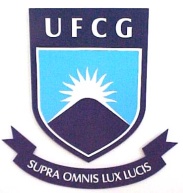 Universidade Federal de Campina GrandeCentro de Ciências e TecnologiaCoordenação do Programa de Pós-Graduação em Matemática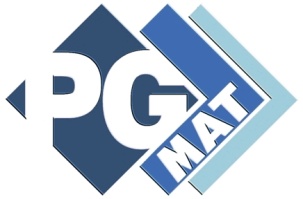 